åTEMA 2 • SEMANA 4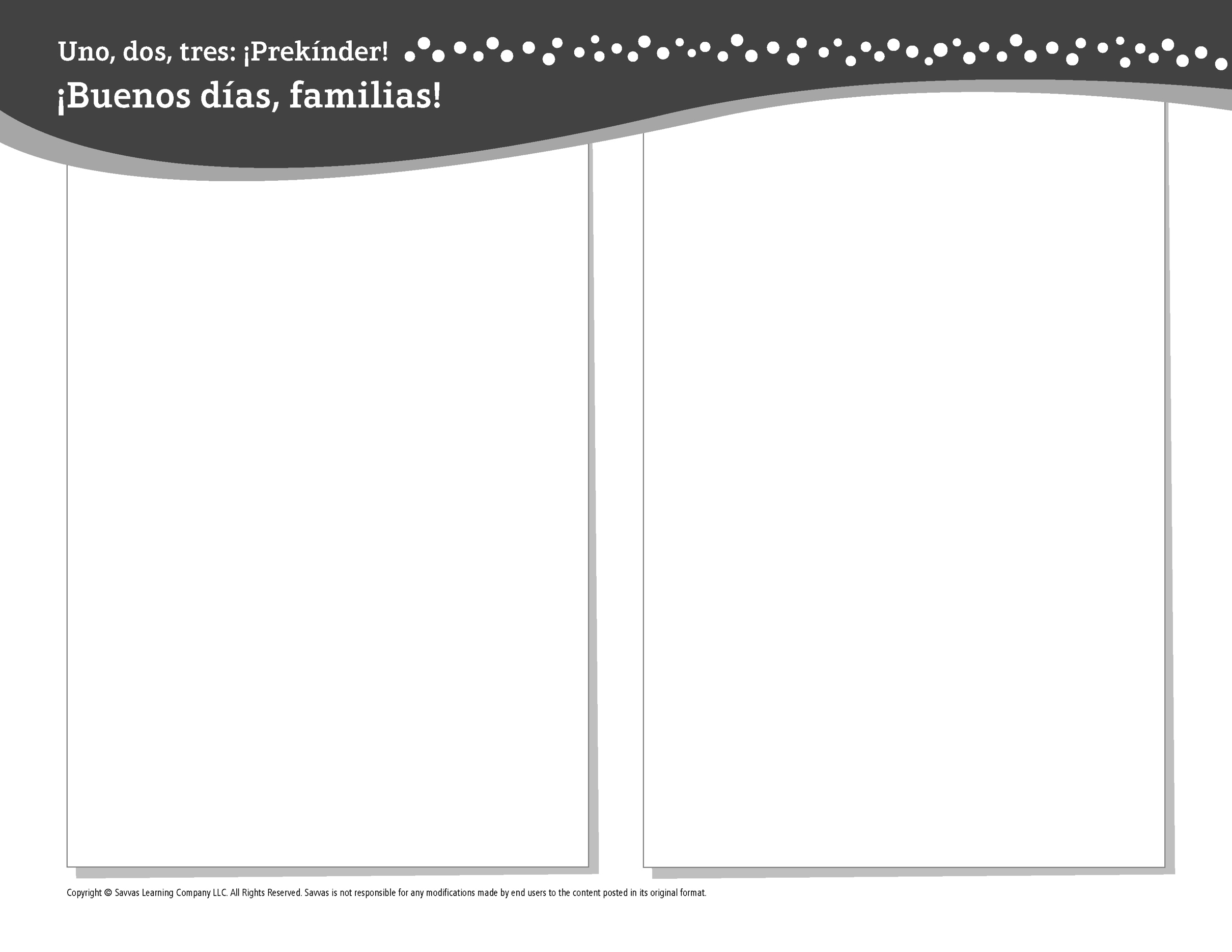 Esta semana estoy aprendiendo acerca de …lo que me gustaAprendizaje social y emocional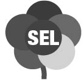 Tengo cosas favoritas, otras personas también.Conocimiento del alfabetoA a, Ee, Oo, Mm, PpEstudios SocialesLas personas pueden ser iguales o diferentes, y todas son especiales.CienciasTodos los seres vivos crecen y cambian. ¡Yo también!MatemáticasComparar longitud y alturaLectoescrituraLeemos estos libros: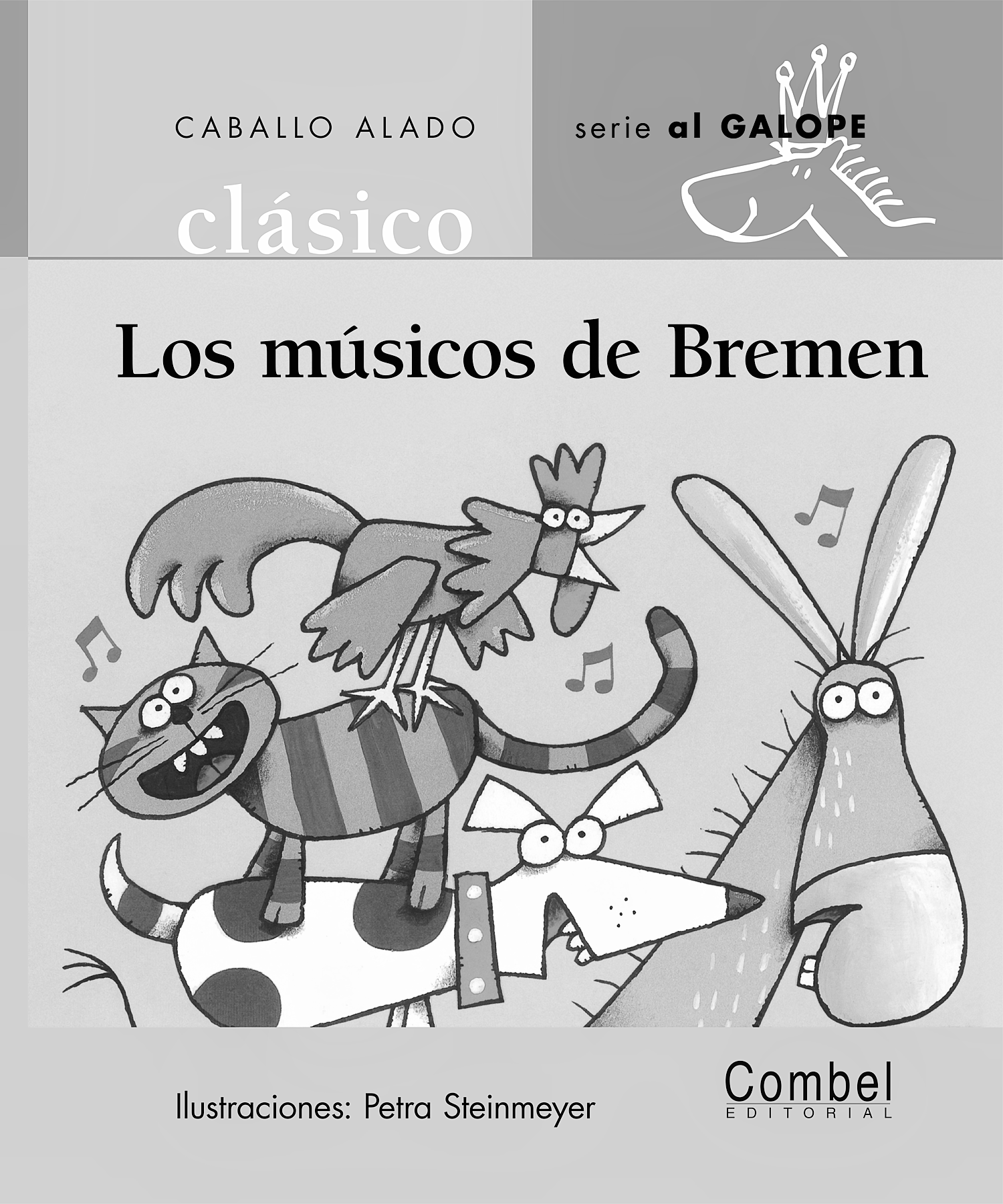 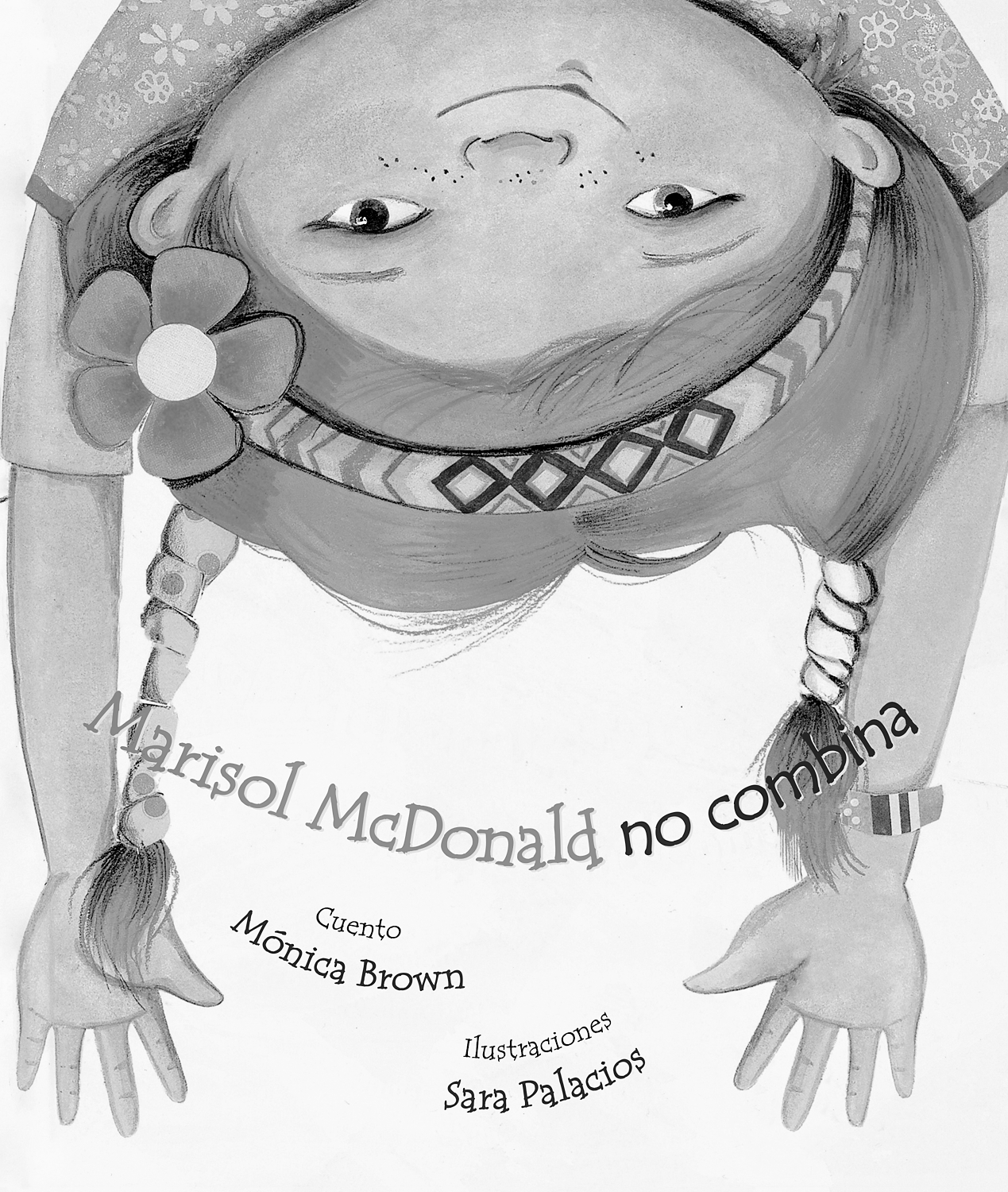 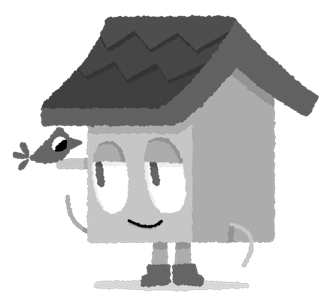 Los músicos de Bremen (COMBEL)Marisol McDonald no combina (Children’s Book Press)¡Intente lo siguiente!HACER•	Señale las letras A, E, O, M y P durante una visita a la tienda.PREGUNTAR•	¿En qué te pareces a tus amigos? ¿En qué te diferencias?•	¿Cuál de tus dedos es el más corto? ¿Cuál es el más largo?LEER•	Explore Unite for Literacy: ¿Por qué te gusta ser un niño? Pregunte: ¿Qué es lo que más te gusta hacer?•	Busque libros sobre animales bebés, como La luz de Lucía (Cuento de Luz) de Margarita del Mazo.JUGAR•	Use bloques, cajas u otros objetos para hacer pilas y decidan qué pila es la más alta. Haga filas y decidan cuál es la más larga.•	Busque juegos en SavvasRealize.com.CONECTARSE•	Puede hallar actividades que funcionen para su familia en SavvasRealize.com.•	¿Preguntas o comentarios? Por favor contácteme: